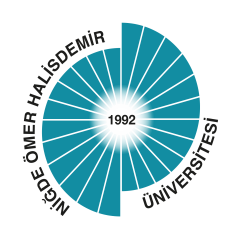 NİĞDE ÖMER HALİSDEMİR ÜNİVERSİTESİFEN EDEBİYAT FAKÜLTESİZORUNLU STAJ İŞSİZLİK FONU KATKISI KAPSAMINDAİŞ YERİ STAJ SÖZLEŞMESİGENEL HÜKÜMLERMADDE 1- Bu sözleşme, 3308 sayılı Mesleki Eğitim Kanununa uygun olarak, mesleki ve teknik eğitim yapan program öğrencilerinin işletmelerde yapılacak iş yeri stajının esaslarını düzenlemek amacıyla Fakülte Dekanlığı, işveren ve öğrenci arasında imzalanır. MADDE 2- Üç nüsha olarak düzenlenen ve taraflarca imzalanan bu sözleşmenin, bir nüshası Fakülte Dekanlığı’nda, bir nüshası işletmede, bir nüshası öğrencide bulunur. MADDE 3- Öğrencilerin yaptıkları staj sırasında meydana gelebilecek iş kazaları ve meslek hastalıklarında 6331 sayılı İş Sağlığı ve Güvenliği Kanunu geçerlidir. MADDE 4- İşletmelerde iş yeri stajı, Niğde Ömer Halisdemir Üniversitesi Fen Edebiyat Fakültesi Öğrenci Staj Yönergesi ve 3308 sayılı Mesleki Eğitim Kanunu hükümlerine göre yürütülür. MADDE 5- Stajın başladığı tarihten itibaren yürürlüğe girmek üzere taraflarca imzalanan bu sözleşme, öğrencilerin iş yeri stajını tamamladığı tarihe kadar geçerlidir. SÖZLEŞMENİN FESHİMADDE 6- Sözleşme; a) İş yerinin çeşitli sebeplerle kapatılması, b) İş yeri sahibinin değişmesi halinde yeni iş yerinin aynı mesleği/üretimi sürdürememesi, c) Öğrencilerin Yükseköğretim Kurumları Öğrenci Disiplin Yönetmeliği hükümlerine göre uzaklaştırma cezası aldığı sürece veya çıkarma cezası alarak ilişiğinin kesilmesi durumunda feshedilir. ÜCRET VE İZİNMADDE 7- 3308 sayılı Kanun'un 25 inci maddesi birinci fıkrasına göre öğrencilere, işletmelerde iş yeri eğitimi devam ettiği sürece yürürlükteki aylık asgari ücret net tutarının %30’undan az olmamak üzere ücret ödenir. Ücret başlangıçta …………………TL’dir. Öğrenciye ödenecek ücret, her türlü vergiden muaftır. Asgari ücrette yıl içinde artış olması hâlinde, bu artışlar aynı oranda öğrencilerin ücretlerine yansıtılır. SİGORTAMADDE 8- Öğrenciler, bu sözleşmenin akdedilmesiyle işletmelerde iş yeri stajına devam ettikleri sürece 5510 sayılı Sosyal Sigortalar Kanunu’nun 4’üncü maddesinin birinci fıkrasının (a) bendine göre iş kazası ve meslek hastalığı sigortası, Fakülte Dekanlığı’nca yaptırılır. MADDE 9- Fakülte Dekanlığı’nca ödenmesi gereken sigorta primleri, Sosyal Güvenlik Kurumunun belirlediği oranlara göre, Sosyal Güvenlik Kurumuna ödenir veya bu Kurumun hesabına aktarılır. MADDE 10- Sigorta ve prim ödemeyle ilgili belgeler, Fakülte Dekanlığı’nca saklanır. ÖĞRENCİNİN DİSİPLİN, DEVAM VE BAŞARI DURUMUMADDE 11- Öğrenciler, iş yeri stajı için işletmelere devam etmek zorundadırlar. İşletmelerde iş yeri stajına mazeretsiz olarak devam etmeyen öğrencilerin ücretleri kesilir. Bu konuda işletmeler yetkilidir. MADDE 12- İşletme yetkilileri, mazeretsiz olarak üç (3) iş günü iş yeri stajına gelmeyen öğrenciyi, en geç beş (5) iş günü içinde Fakülte Dekanlığı’na bildirir. MADDE 13- Öğrencilerin işletmelerde disiplin soruşturmasını gerektirecek davranışlarda bulunmaları halinde, bu durum işletme tarafından Fakülte Dekanlığına yazılı olarak bildirilir. Disiplin işlemi, Fakülte Dekanlığı tarafından Yükseköğretim Kurumları Öğrenci Disiplin Yönetmeliği hükümlerine göre yürütülür. MADDE 14- İşletmelerde iş yeri stajı yapan öğrencilerin başarı durumu, Niğde Ömer Halisdemir Üniversitesi Fen Edebiyat Fakültesi Staj Yönergesi hükümlerine göre belirlenir. TARAFLARIN DİĞER GÖREV VE SORUMLULUKLARIMADDE 15- İş Yeri Stajı Yaptıracak İşletmelerin Sorumlulukları: a) Öğrencilerin işletmedeki iş yeri stajını Niğde Ömer Halisdemir Üniversitesi Fen Edebiyat Fakültesi ……………… Bölümü Staj Yönergesi hükümlerine uygun olarak yaptırmak. b) İş yeri stajının, Fakülte Dekanlığınca belirlenen yerde yapılmasını sağlamak, c) İş yeri stajı yapılacak programlarda, öğrencilerin iş yeri stajından sorumlu olmak üzere, yeter sayıda eğitim personelini görevlendirmek, d) İşletmede iş yeri stajı yapan öğrencilere, 3308 sayılı Kanunun 25 inci maddesi birinci fıkrasına göre ücret miktarı, ücret artışı vb. konularda iş yeri stajı sözleşmesi imzalamak, e) Öğrencilerin devam durumlarını izleyerek devam durumlarını, devamsızlıklarını ve hastalık izinlerini gösteren puantaj kayıtları; stajı devam eden öğrenciler için her ayın sonunda, stajı biten öğrencilerin ise staj bitiminde Fakülte Dekanlığına bildirmek, f) Öğrencilerin stajına ait bilgileri içeren formlarını, staj bitiminde kapalı zarf içinde ilgili Fakülte Dekanlığına göndermek, g) İş yeri stajı başladıktan sonra personel sayısında azalma olması durumunda da staja başlamış olan öğrencileri, iş yeri stajı tamamlanıncaya kadar işletmede staja devam ettirmek. MADDE 16- Fakülte Dekanlığı’nın Görev ve Sorumlulukları: a) İşletmede iş yeri stajı yapan öğrenciye, 3308 sayılı Kanunun 25 inci maddesi birinci fıkrasına göre öğrencilerle birlikte işletmelerle ücret miktarı, ücret artışı vb. konularda iş yeri eğitimi sözleşmesi imzalamak. b) İş yeri stajı yapılacak programlarda öğrencilerin işletmede yaptıkları etkinliklerle ilgili formların staj başlangıcında işletmelere verilmesini sağlamak, c) İşletmelerdeki iş yeri stajının, ilgili meslek alanlarına uygun olarak yapılmasını sağlamak, d) Öğrencilerin ücretli ve ücretsiz mazeret izinleriyle devam-devamsızlık durumlarının izlenmesini sağlamak, e) İşletmelerde iş yeri stajı yapan öğrencilerin sigorta primlerine ait işlemleri Yönetmelik esaslarına göre yürütmek.  MADDE 17- İş Yeri Eğitimi Gören Öğrencilerin Görev ve Sorumlulukları: a) İş yerinin şartlarına ve çalışma düzenine uymak, b) İş yerine ait özel bilgileri üçüncü şahıslara iletmemek, c) Sendikal etkinliklere katılmamak, d) İş yeri stajına düzenli olarak devam etmek, e) İş yeri stajı dosyasını tutmak ve ilgili formları doldurmak. DİĞER HUSUSLARMADDE 18- İşletmelerde iş yeri stajı yapan öğrenciler hakkında bu sözleşmede yer almayan diğer hususlarda, ilgili mevzuat hükümlerine göre işlem yapılır. MADDE 19- İşletme tarafından öğrenciye aşağıdaki sosyal haklar sağlanacaktır: a)…………………………………………………………………………….…….... b)…………………………………………………………………………..………... c)……………………………………………………………………………………. d)……………………………………………………………………………………. e)……………………………………………………………………………………. T.C.NİĞDE ÖMER HALİSDEMİR ÜNİVERSİTESİFEN EDEBİYAT FAKÜLTESİSTAJ İŞSİZLİK FONU KATKISI BİLGİ FORMUÖĞRENCİNİNSTAJ YAPILAN İŞYERİNİN 